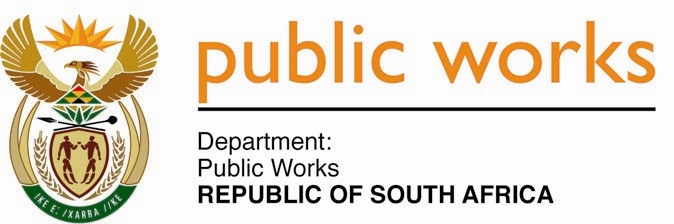 MINISTRYPUBLIC WORKS AND INFRASTRUCTUREREPUBLIC OF SOUTH AFRICA Department of Public Works l Central Government Offices l 256 Madiba Street l Pretoria l Contact: +27 (0)12 406 1627 l Fax: +27 (0)12 323 7573Private Bag X9155 l CAPE TOWN, 8001 l RSA 4th Floor Parliament Building l 120 Plain Street l CAPE TOWN l Tel: +27 21 402 2219 Fax: +27 21 462 4592 www.publicworks.gov.za NATIONAL ASSEMBLYWRITTEN REPLYQUESTION NUMBER:					        	1670 [NO. NW1878E]INTERNAL QUESTION PAPER NO.:				16 of 2021DATE OF PUBLICATION:					        	04 JUNE 2021DATE OF REPLY:						           16 JULY 20211670.	Ms. S J Graham (DA) asked the Minister of Public Works and Infrastructure:(1)	What is the breakdown of costs paid to the owners of a certain company (name furnished) since 2015?(2)	Whether there are additional fees such as royalties that must be paid to the specified company; if not, what is the position in this regard; if so, what amount;(3)	Whether there are updates available on the software even though the contract ended in 2018; if not, at what point will the software become redundant; if so, (a) what are the associated costs, (b) will the updates be purchased on an ad hoc basis; and (c) are there any outstanding updates that would bring the software up to date;(4)	What is required to (a) complete the outstanding two modules and (b) activate the final seven modules in terms of (i) human, (ii) financial and (iii) other resources?									NW1878E_______________________________________________________________________________REPLY:The Minister of Public Works and Infrastructure: I have been informed by the Department that the below table constitutes the breakdown of costs paid to the owners of Archibus software since 2015;No additional fees such as royalties are paid.Updates are available already.  The software will not become redundant and there are no outstanding updates needed.  The latest updates are available and are implemented based on an assessment of business needs.(a), (b), (c) N/A.As I’ve previously reported to the Portfolio Committee National Treasury is assisting the Department to design specifications that are not based on Archibus but rather the needs of the Department to complete the Immovable Asset Register.Company NameAmount PaidYearPayment DescriptionARCHIBUS SOLUTION CENTRES SOUTH AFRICAR302 892,862016LicensesARCHIBUS SOLUTION CENTRES SOUTH AFRICAR519 018,842017LicencesARCHIBUS SOLUTION CENTRES SOUTH AFRICAR570 920,712018LicencesARCHIBUS SOLUTION CENTRES SOUTH AFRICAR494 062,552019LicencesARCHIBUS SOLUTION CENTRES SOUTH AFRICAR306 151,212019Additional Licences for users of modules go-live (LeaseIN, Immovable Assets Register and Corrective Maintenance) ARCHIBUS SOLUTION CENTRES SOUTH AFRICAR1 847 316,892020Licenses and technical support